Messdaten    12AV7 ECC82                 	#1001Messdaten können auf      http://dbl.musicweb.ch/tubedata	heruntergeladen  werden.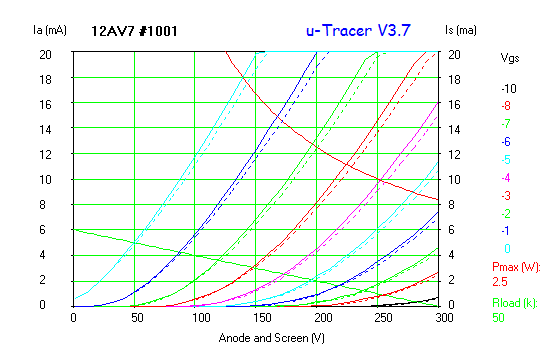 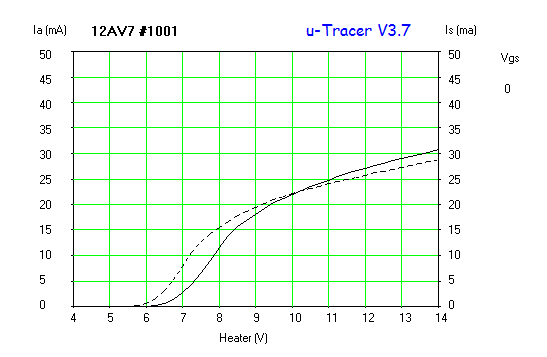 